СОБРАНИЕ ПРЕДСТАВИТЕЛЕЙ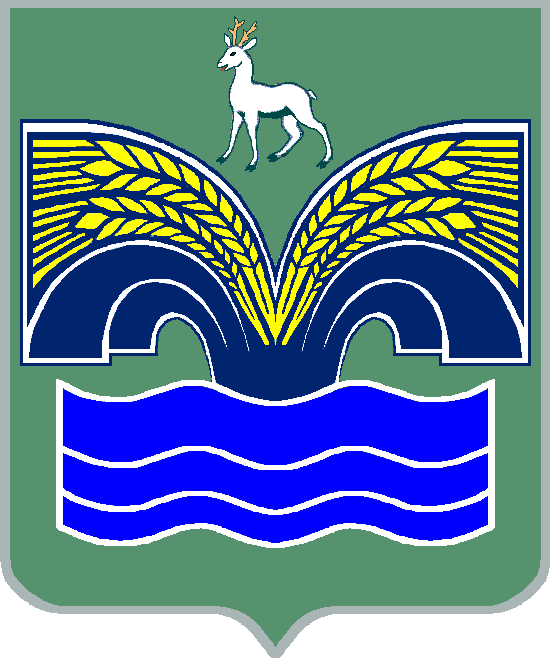 СЕЛЬСКОГО ПОСЕЛЕНИЯ ХИЛКОВОМУНИЦИПАЛЬНОГО РАЙОНА КРАСНОЯРСКИЙСАМАРСКОЙ ОБЛАСТИТРЕТЬЕГО СОЗЫВАРЕШЕНИЕот 25 января 2018 года № 3О внесении изменений в Положение об оплате труда муниципальных служащих сельского поселения Хилково муниципального района Красноярский Самарской областиВ соответствии с частью 2 статьи 22 Федерального закона от 02.03.2007 № 25-ФЗ «О муниципальной службе в Российской Федерации» и частью 3 статьи 10 Закона Самарской области от 09.10.2007 № 96-ГД «О муниципальной службе в Самарской области», Собрание представителей сельского поселения Хилково муниципального района Красноярский Самарской области РЕШИЛО:1. Внести в Положение об оплате труда муниципальных служащих сельского поселения Хилково муниципального района Красноярский Самарской области, утвержденное решением Собрания представителей сельского поселения Хилково муниципального района Красноярский Самарской области от 23.09.2016 № 29, изменение, изложив таблицу в приложении № 1 к Положению об оплате труда муниципальных служащих сельского поселения Хилково муниципального района Красноярский Самарской области в следующей редакции:2. Опубликовать настоящее решение в газете «Красноярский вестник».3. Настоящее решение вступает в силу с 1 февраля 2018 года. №п/пГруппа должностей муниципальной службыДолжностьДолжностной оклад (руб.)1Старшая должность муниципальной службыВедущий специалист145002Старшая должность муниципальной службыВедущий специалист- главный бухгалтер145003Старшая должность муниципальной службыСпециалист 1 категории129414Старшая должность муниципальной службыСпециалист 1 категории - главный бухгалтер129415Младшая должность муниципальной службыСпециалист II категории118246Младшая должность муниципальной службыСпециалист9588Председатель Собрания представителей сельского поселения Хилково муниципального района Красноярский Самарской области _______________ Х. АхметовГлава сельского поселенияХилково муниципального районаКрасноярский Самарской области_______________ О.Ю. Долгов 